1ª Conferência Internacional do TDABC Consortium28 de Maio de 2022 – Nova SBE, Carcavelos“Medição de custos em Saúde: situação atual e perspetivas futuras     Uma iniciativa internacional em TDABC e VBHC”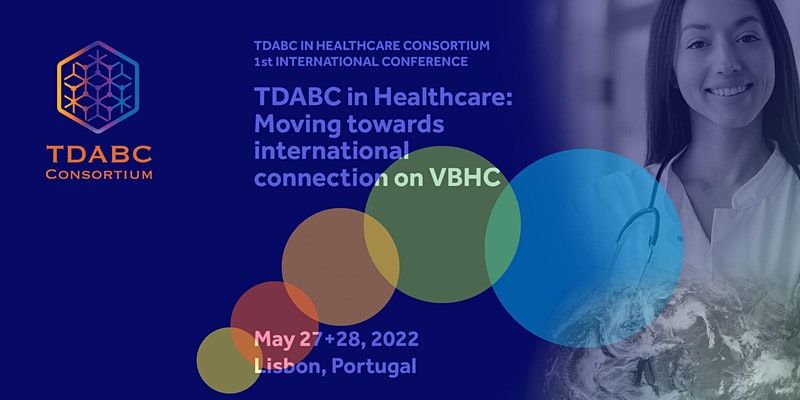 Robert Kaplan será um dos oradores sobre os custos no sector da SaúdeLisboa, 20 de Abril – Acontecerá no próximo dia 28 de Maio na Nova SBE, em Carcavelos, a 1ª Conferência Internacional dedicada ao tema Medição de custos na Saúde com utilização do TDABC, com participação de projeto de pesquisa INCT IATS, sediado no HCPAOrganizada pelo TDABC Consortium, grupo colaborativo de investigadores e instituições que se dedicam a melhorar a qualidade de projetos que aplicam o método Time-driven Activity-based Costing (TDABC) em saúde e a partilhar avanços metodológicos para TDABC em todo o mundo para promover a implementação de value-based healthcare (VBHC), a conferência reunirá gestores, investigadores, professores e demais profissionais que atuam na gestão de sistemas de saúde e procuram maior precisão na capacidade de medição de custos. Com efeito, esta conferência pretende fazer uma análise precisa sobre os custos no setor da saúde. Para isso, investigadores, prestadores de serviços de saúde, indústria e administradores do setor irão partilhar experiências e desafios acerca da implementação do TDABC na saúde.Este evento internacional contará com a participação de reconhecidos especialistas dos EUA, América Latina e Europa. A sessão de abertura será assegurada pelos fundadores do TDABC Consortium Carisi Polanczyk e Ana Paula Etges, do Instituto de Avaliação de Tecnologias em Saúde (IATS), Richar Urman, do Brigham and Women's Hospital, além dos professores José Fragata, da Universidade Nova, e Fred van Eenennaam, do VBHC Center Europe.Robert Kaplan, professor da Harvard Business School e uma das maiores autoridades do mundo no que se refere à implementação de estratégias de gestão de custos e de sistemas baseados em valor – particularmente no setor de saúde, apresentará um painel dedicado ao TDABC como padrão de excelência para o VBHC, salientando os seus desafios e quais os próximos passos nos padrões de custos. Anne Geubelle, CEO da Prologica e da Way2Value, e Derek Haas, CEO da Avant Garde Health, dissertarão sobre os avanços em soluções digitais e a escalabilidade do TDABC.O TDABC nos cuidados cirúrgicos será abordado por Richard Urman, do Brigham and Women's Hospital em Boston e Professor Associado de Anestesia na Harvard Medical School.Junaid Nabi, Senior Researcher em Health Care Strategy na Harvard Business School, médico e investigador sobre sistemas de saúde especialista reconhecido internacionalmente em política de saúde, saúde digital e estratégia de saúde, apresentará o TDABC em sistemas de saúde, falando em concreto sobre exemplos de iniciativas nos EUA.Por fim, Denizar Vianna, ex-secretário de Ciência, Tecnologia, Inovação e Insumos Estratégicos do Ministério da Saúde brasileiro e investigador do Comitê Gestor do Instituto Nacional de Ciência e Tecnologia para Avaliação de Tecnologias em Saúde (IATS) CNPq/Brasil, falará sobre avaliação de custos e novas estratégias de reembolso no sector da saúde.Da parte da tarde, serão abordados três temas em simultâneo: TDABC em estudos oncológicos, TDABC em casos cardiovasculares e TDABC em relatórios cirúrgicos, através da apresentação de case studies de Inglaterra, dos EUA, do Brasil, da Argentina, para além de Portugal. A 1ª Conferência Internacional TDABC na Saúde realiza-se de forma mista, com os oradores presentes na Nova SBE em Carcavelos e a participação do público de forma virtual, online.Com a realização deste evento, pretende-se criar uma comunidade acadêmica específica para aumentar a qualidade da medição e análise de custos no setor da saúde, através da criação de uma rede de avaliação de custos no setor da saúde, bem como motivar empresas e investigadores a desenvolver aplicações e soluções de custos.Na organização desta Conferência, o TDABC Consortium conta com o apoio do Instituto Nacional de Ciência e Tecnologia para Avaliação de Tecnologias em Saúde (IATS) CNPq/Brasil, da Way2Value, da Roche, do Value for Health Colab, do VBHC Center Europe e do ICHOM.Para mais informações e inscrições:https://www.tdabcconference.com/ PROGRAMACOORDENAÇÃOA Conferência é coordenada pelo Comité Científico:Session Title Speakers9h-9h30Welcome from the TDABC Consortium, Nova University and VBHC Center EuropeCarisi Polanczyk /Richard Urman /Ana Paula Etges /José Fragata / Fran van Eenennaam9h30-10h10Why TDABC is the gold standard for VBHC and what are the challenges?Robert KaplanHarvard Business School10h10-10h50Advances in digital solutions and scalability of TDABCAnne Geubelle – PrologicaDerek Haas – Avant Garde Health10h50-11h15Moving forward with cost standard sets: next stepsCarisi Polanczyk, Robert Kaplan and Ana Etges11h15 -11h30BreakBreak11h30-12hTDABC in Surgical care pathwaysRichard UrmanBrigham and Womens’ Hospital12h30 -13hTDABC in healthcare systems - lessons from USA IntiativesJunaid NabiHarvard Business School13h-13h30Cost assessment and new reimbursement strategiesDenizar ViannaIATS/UERJ13h30-13h50Q&A – Moderator – Carisi Polanczyk and Ana Paula EtgesQ&A – Moderator – Carisi Polanczyk and Ana Paula Etges13h50-14h50BreakBreakRoom 1Room 2Room 314h50-15h10Room openingTDABC in oncological studiesRoom openingTDABC in cardiovascular casesRoom openingTDABC in surgical reports15h10- 15h50Birth care in Netherlands
Kees Ahaus – Erasmus SchoolThe Stroke case from Brazil
Ana Paula Etges – IATS/UFRGSCase-studies from Value for Health CoLAB
Ana Londral e Salomé Azevedo
Value for Health CoLAB, Nova Medical School15h50-16h30Implementing TDABC for NHS Wales, practical reflections from local and national projectsMark Bowling – UK / Hywel Dda University Health Board and EAVBHCVBHC and TDABC, how do we reach the end goal of sustainability  
Ahmed Abdulla - DIGIPHARM, UN/CEFACTThe cases from Dell Medical SchoolPrakash Jayakumar - Dell Medical School16h30-17h20IATS session:Prostata Cancer care pathway in Brazil
Carisi Polanczyk
IATS/UFRGSROCHE – session:The importance of the co-creation on the implementation of a cost measurement cultureNayara Carlos -RocheOther spekars TBDPrologica – session:Business Intelligence solution using TDABC to outpatient surgeriesAnne Geubelle - Prologica17h20-18hTalk to the expertsTalk to the expertsTalk to the expertsScientific CommitteeScientific CommitteeScientific CommitteeNameInstitutionCountryCarisi Anne PolanczykIATSBrazilAna Paula Beck da Silva EtgesIATSBrazilAnne GeubellePrologicaPortugalRobert KaplanHBSUnited StatesRichard UrmanHarvard/BrighamUnited StatesJunaid NabiHBSUnited StatesFred van van Eenennaam The Decision GroupNetherlandsMonica ViegasUFMGBrazil